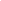 aus PlastikErsatz ohne Plastikaus PlastikErsatz ohne PlastikWattestäbchen aus Plastik (D)Wattestäbchen aus Papier und Baumwolle D)Zahnbürste aus Plastik(SLO)Bambus Zahnbürste(SLO)Kugelschreiber aus Plastik (PL)Kugelschreiber aus Papier (PL)Tüten aus Plastik (PL)Tüten aus Zellulose (PL)Hemdchenbeutel(SLO)Obst- und Gemüsenetz aus alten Gardinen(SLO)Duschgel mit Mikroplastik (D)Duschgel ohne Mikroplastik (D)Brot in Plastik- verpackung (D)Brot vom Bäcker  (in Papier) (D)Plastikbesteck(SLO)Holzbesteck(SLO)Strohhalm aus Plastik(SLO)Strohhalme aus Metall(SLO)Geldbörse aus Kunstleder (D)Geldbörse aus Leder oder Stoff (D)Eierkartons aus Plastik oder Styropor (D)Eierkartons aus 
Pappe (D)Babyflaschen aus Plastik (PL)Babyflaschen aus Glas (PL)Plastikbesteck(SLO)Holzbesteck(SLO)Wäscheklammer aus Plastik (PL)Wäscheklammer aus Holz (PL)Blumenstrauß in Plastikfolie mit Plastikbändern verpackt (D)Blumenstrauß in Papier verpacken lassen! (D)Plastikspielzeug (D)Holzspielzeug (D)Feuerzeug aus 
Plastik (D)Streichhölzer (D)Einweg-Kaffeebecher To-Go (D)eigener Kaffeebecher aus Porzellan oder Bambus (D)aus PlastikErsatz ohne Plastik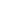 aus PlastikErsatz ohne PlastikTempo-Taschentuch (D)Stoff-Taschentuch (D)Haar-Shampoo in einer Plastikflasche (D)festes Shampoo  
oder Haarseife (D)Plastikkochlöffel (D)Kochlöffel aus Holz oder Bambus (D)Zahnbürste mit Plastikgriff (DE)aus Bambus oder Holz gefertigter Griff der Zahnbürste (DE)Wegwerfwindel (DE)Stoffwindel (DE)Flüssigseife in Plastikbehältern (DE)Naturseife am Stück (DE)Zahnpasta in der Plastiktube (DE)Zahnpasta-Tablette (DE)Frischhaltefolie/
Frischhaltebeutel(DE)Wachstücher (DE)Konservendose (innen mit Plastik beschichtet) (DE)Einmachglas (DE)Duschschwamm aus Plastik (DE)Baumwollwasch-
lappen (DE)Kleidung mit Polyester(DE)Baumwollkleidung
(DE)Abfallbeutel aus Plastik (DE)Abfalltüten aus Papier (DE)Bodylotion in Plastikflaschen(DE)Feste Bodylotion (DE)Lippenpflegestift mit Plastikgehäuse (DE)Lippenpflege in Glasbehältern (DE)Deo aus der Plastikflasche(DE)Deo mit Glasbehälter oder Deostift(DE)Flüssigwaschmittel in der Plastikflasche (DE)Waschpulver im Karton (DE)Zahnbürste mit Plastikgriff (DE)aus Bambus oder Holz gefertigter Griff der Zahnbürste (DE)Tiefkühlprodukte in Plastikfolie (DE)Tiefkühlprodukte im Pappkarton (DE)